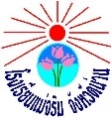 แบบประเมินผลการปฏิบัติงานของข้าราชการครูและบุคลากรทางการศึกษาตำแหน่งครู   วิทยฐานะครูชำนาญการโรงเรียนแม่จริม  สังกัดสำนักงานเขตพื้นที่การศึกษามัธยมศึกษาน่าน ส่วนที่ ๑ : ข้อมูลของผู้ขอรับการประเมิน รอบการประเมิน 	 ครั้งที่ ๑ ( ๑ ตุลาคม 2564 - ๓๑ มีนาคม 2565 )  	 ครั้งที่ ๒ ( ๑ เมษายน 2565 - ๓๐ กันยายน 2565 ) ชื่อ-สกุล  ผู้รับการประเมิน นาย/นาง/นางสาว................................................................. ……………………………………….ตำแหน่ง        	ครู		พนักงานราชการ              ครูอัตราจ้างวิทยฐานะ          ไม่มีวิทยฐานะ	        ครูชำนาญการ           ครูชำนาญการพิเศษ           ครูเชี่ยวชาญรับเงินเดือนอันดับ คศ. ......................ขั้น…………......................บาทสังกัดกลุ่มสาระการเรียนรู้................................................ ชั่วโมงการสอน (ไม่รวมกิจกรรมพัฒนาผู้เรียน)……….ชั่วโมง/สัปดาห์สอนระดับชั้น………………………………..วิชา………………………………………………………………………………………………………….สอนระดับชั้น………………………………..วิชา………………………………………………………………………………………………………….สอนระดับชั้น………………………………..วิชา………………………………………………………………………………………………………….สอนระดับชั้น………………………………..วิชา………………………………………………………………………………………………………….จำนวนวันลาในรอบการประเมิน………………………วัน  ประกอบด้วย	๑) ลาป่วย จำนวน …..….. ครั้ง ……….. วัน 		    ๒) ลากิจ จำนวน .......... ครั้ง ……… วัน 	๓) ลาอื่น ๆ (โปรดระบุ) ................................................................. จำนวน ……… ครั้ง ...........วัน แบบประเมินองค์ประกอบที่ ๑ การประเมินประสิทธิภาพและประสิทธิผลการปฏิบัติงานตามมาตรฐานตำแหน่งตำแหน่งครู   วิทยฐานะครูชำนาญการโรงเรียนแม่จริม  สังกัดสำนักงานเขตพื้นที่การศึกษามัธยมศึกษาน่านชื่อผู้รับการประเมิน ………………………………………………….. ตำแหน่ง.............................. สังกัด.................................................. ชื่อผู้ประเมิน …………………………………………………………... ตำแหน่ง............................... สังกัด..................................................	 รอบการประเมิน ครั้งที่ ๑ ( ๑ ตุลาคม ………. - ๓๑ มีนาคม ………. )  	 รอบการประเมิน ครั้งที่ ๒ ( ๑ เมษายน ........ - ๓๐ กันยายน ........ ) ตอนที่ 1 : ระดับความสำเร็จในการพัฒนางานตามมาตรฐานตำแหน่ง (60 คะแนน) 	คำชี้แจง การประเมินองค์ประกอบที่ ๑ ตอนที่ 1 คะแนนรวม 60 คะแนน มีด้วยกัน ๓ ด้าน ๑5 ตัวชี้วัด ได้แก่ ด้านที่ ๑ ด้านการจัดการเรียนรู้ 8 ตัวชี้วัด ด้านที่ ๒ ด้านการส่งเสริมและสนับสนุนการจัดการเรียนรู้ ๔ ตัวชี้วัด และด้านที่ ๓ ด้านการพัฒนาตนเองและพัฒนาวิชาชีพ ๓ ตัวชี้วัด โดยมีระดับการประเมินและเกณฑ์การให้คะแนน ดังนี้	เกณฑ์การให้คะแนน 	ให้ผู้รับการประเมิน ประเมินตนเอง และให้ผู้บังคับบัญชาประเมิน โดยใช้เครื่องหมาย √ ในช่องระดับ และให้ใส่คะแนนในช่องคะแนน โดยกำหนดเกณฑ์การให้คะแนน ดังนี้	๑) ระดับ ๑ หมายถึง ปฏิบัติได้ต่ำกว่าระดับการปฏิบัติที่คาดหวังมาก คิดเป็น 1 คะแนน 	๒) ระดับ ๒ หมายถึง ปฏิบัติได้ต่ำกว่าระดับการปฏิบัติที่คาดหวัง คิดเป็น ๒ คะแนน 	๓) ระดับ ๓ หมายถึง ปฏิบัติได้ตามระดับการปฏิบัติที่คาดหวัง คิดเป็น ๓ คะแนน 	๔) ระดับ ๔ หมายถึง ปฏิบัติได้สูงกว่าระดับการปฏิบัติที่คาดหวัง คิดเป็น ๔ คะแนน 	โดยให้นำคะแนนรวมมาเป็นคะแนนระดับความสำเร็จในการพัฒนางานตามมาตรฐานตำแหน่งที่มีฐานเป็นคะแนนเต็ม 60 คะแนนตอนที่ ๒ : ระดับความสำเร็จในการพัฒนางานที่เสนอเป็นประเด็นท้าทายในการพัฒนาผลลัพธ์การเรียนรู้ของผู้เรียน 	  	   (๒๐ คะแนน) 	คำชี้แจง การประเมินองค์ประกอบที่ 1 ตอนที่ ๒ คะแนนรวม ๒๐ คะแนน ซึ่งมีรายการประเมิน ๒ รายการ รายการละ ๑๐ คะแนน โดยมีระดับการประเมินและเกณฑ์การให้คะแนน ดังนี้ 	ระดับการประเมิน 	ให้ผู้รับการประเมิน ประเมินตนเอง และให้ผู้บังคับบัญชาประเมิน โดยใช้เครื่องหมาย √ ในช่องคะแนน 	๑) ระดับ ๑ หมายถึง ปฏิบัติได้ต่ำกว่าระดับการปฏิบัติที่คาดหวังมาก 	๒) ระดับ ๒ หมายถึง ปฏิบัติได้ต่ำกว่าระดับการปฏิบัติที่คาดหวัง 	๓) ระดับ ๓ หมายถึง ปฏิบัติได้ตามระดับการปฏิบัติที่คาดหวัง 	๔) ระดับ ๔ หมายถึง ปฏิบัติได้สูงกว่าระดับการปฏิบัติที่คาดหวัง 	เกณฑ์การให้คะแนน 	1) การประเมินตอนที่ ๒ กำหนดให้มีเกณฑ์การให้คะแนนระดับคุณภาพ ๔ ระดับ คือ ระดับ ๔ ระดับ ๓ ระดับ ๒ และระดับ ๑ ในแต่ละระดับคุณภาพกำหนดค่าคะแนน ดังนี้	๒) ให้นำคะแนนรวมแปลงเป็นคะแนนระดับความสำเร็จในการพัฒนางานที่เสนอเป็นประเด็นท้าทายในการพัฒนาผลลัพธ์การเรียนรู้ ของผู้เรียนที่มีฐานเป็นคะแนนเต็ม ๒๐ คะแนน ดังนี้สรุปคะแนนรวมแบบประเมินองค์ประกอบที่ ๑ การประเมินประสิทธิภาพและประสิทธิผลการปฏิบัติงานตามมาตรฐานตำแหน่ง*****************************************แบบประเมินองค์ประกอบที่ 2 การประเมินการมีส่วนร่วมในการพัฒนาการศึกษาตำแหน่งครู   วิทยฐานะครูชำนาญการโรงเรียนแม่จริม  สังกัดสำนักงานเขตพื้นที่การศึกษามัธยมศึกษาน่าน*****************************************ระดับความสำเร็จการมีส่วนร่วมในการพัฒนาการศึกษา (๑๐ คะแนน) 	คำชี้แจง การประเมินระดับความสำเร็จการมีส่วนร่วมในการพัฒนาการศึกษา คะแนนรวม ๑๐ คะแนน โดยพิจารณาจากปริมาณงาน ที่ได้รับมอบหมายจากผู้บังคับบัญชาแล้วเสร็จ โดยมีระดับการประเมินและเกณฑ์การให้คะแนน ดังนี้ 	ระดับการประเมิน 	ให้ผู้รับการประเมินและผู้บังคับบัญชาประเมินตามรายการประเมินตามสภาพการปฏิบัติงานจริงของผู้รับการประเมิน โดยใช้เครื่องหมาย √ ในช่องระดับการประเมิน และคำนวณตามเกณฑ์การประเมิน ดังนี้ ระดับ ๑ หมายถึง ปฏิบัติงานที่ผู้บังคับบัญชามอบหมายแล้วเสร็จ ร้อยละ ๑๙.๙๙ ลงมา ระดับ ๒ หมายถึง ปฏิบัติงานที่ผู้บังคับบัญชามอบหมายแล้วเสร็จ ร้อยละ ๒๐.๐๐ - ๓๙๔.๕๕๙ ระดับ ๓ หมายถึง ปฏิบัติงานที่ผู้บังคับบัญชามอบหมายแล้วเสร็จ ร้อยละ ๔๐.00 - ๕๕.๕๕๔ ระดับ ๔ หมายถึง ปฏิบัติงานที่ผู้บังคับบัญชามอบหมายแล้วเสร็จ ร้อยละ 50.00 - ๗c.๕๙ ระดับ ๕ หมายถึง ปฏิบัติงานที่ผู้บังคับบัญชามอบหมายแล้วเสร็จ ร้อยละ ๘0.00 ขึ้นไป เกณฑ์การให้คะแนน 	ให้นำคะแนนรวมแปลงเป็นคะแนนประเมินการมีส่วนร่วมในการพัฒนาการศึกษาที่มีฐานเป็นคะแนนเต็ม ๑๐ คะแนน โดยกำหนดเกณฑ์ การให้คะแนน ดังนี้ ****************************แบบประเมินองค์ประกอบที่ 3 การประเมินการปฏิบัติตนในการรักษาวินัย คุณธรรม จริยธรรม และจรรยาบรรณวิชาชีพตำแหน่งครู   วิทยฐานะครูชำนาญการโรงเรียนแม่จริม  สังกัดสำนักงานเขตพื้นที่การศึกษามัธยมศึกษาน่าน*****************************************การประเมินการปฏิบัติตนในการรักษาวินัย คุณธรรม จริยธรรม และจรรยาบรรณวิชาชีพ (๑๐ คะแนน) 	คําชี้แจง การประเมินการปฏิบัติตนในการรักษาวินัย คุณธรรม จริยธรรม และจรรยาบรรณวิชาชีพ มีรายการประเมิน 10 รายการ โดยพิจารณาจากพฤติกรรมในการปฏิบัติตนในการรักษาวินัย คุณธรรม จริยธรรม และจรรยาบรรณวิชาชีพ โดยมีเกณฑ์การให้คะแนน ดังนี้ 	1) คะแนน ๑ หมายถึง ปฏิบัติได้ต่ำกว่าระดับที่คาดหวังมาก 	๒) คะแนน ๒ หมายถึง ปฏิบัติได้ต่ำกว่าระดับที่คาดหวัง 	๓) คะแนน ๓ หมายถึง ปฏิบัติได้ตามระดับที่คาดหวัง 	๔) คะแนน ๔ หมายถึง ปฏิบัติได้สูงกว่าระดับที่คาดหวัง ส่วนที่ ๒ : สรุปผลการประเมิน ตอนที่ 3 ผลการประเมิน	3.1 ผลการประเมินตนเอง	      ข้าพเจ้าขอรับรองว่าได้ประเมินตนเองตรงตามเอกสารหลักฐานที่มีอยู่จริงลงชื่อ........................................................................ผู้รับการประเมิน                                                          (........................................................................)					ตำแหน่ง...................................................................					วันที่........................................................................	3.2 ผลการประเมินและความเห็นของผู้บังคับบัญชา		3.2.1 ผลการประเมิน มี 5 ระดับดังนี้ ดีเด่น (ร้อยละ 90 ขึ้นไป)ดีมาก (ร้อยละ 80.00 – 89.99)			 ดี (ร้อยละ 70.00 – 79.99)			 พอใช้ (ร้อยละ 60.00 – 69.99)			 ปรับปรุง (ร้อยละ 59.99 ลงมา)3.2.2 ความเห็นของผู้บังคับบัญชา			...................................................................................................................................................................................................................................................................................................................................................................................................................................................................................................ลงชื่อ....................................................ผู้บังคับบัญชา 		                                                      (นางพัชราภา   ผาแสง)									                 ตำแหน่ง   ผู้อำนวยการโรงเรียนแม่จริมวันที่........................................................			ตอนที่ 4 การรับทราบผลการประเมิน	ผู้รับการประเมิน :	 ได้รับทราบผลการประเมินและความเห็นของผู้บังคับบัญชาแล้วลงชื่อ........................................................................ผู้รับการประเมิน                                                          (........................................................................)					ตำแหน่ง...................................................................					วันที่........................................................................	 ได้แจ้งผลการประเมินและผู้รับการประเมินได้ลงนามรับทราบแล้ว	 ได้แจ้งผลการประเมินเมื่อวันที่.................................................แล้วแต่ผู้รับการประเมินไม่ลงนามรับทราบลงชื่อ....................................................ผู้บังคับบัญชา 		                                                                (นางพัชราภา   ผาแสง)										          ตำแหน่ง  ผู้อำนวยการโรงเรียนแม่จริมวันที่........................................................ลงชื่อ....................................................พยาน		                                                          (นางสาวกัณนิกา   จินะตา)									                   ตำแหน่ง  รองผู้อำนวยการโรงเรียนวันที่...........................................................สำหรับการนำผลการประเมินผลการปฏิบัติงานไปเลื่อนเงินเดือน ให้ผู้บังคับบัญชาแต่งตั้งคณะกรรมการไม่น้อยกว่า 3 คน ทำหน้าที่พิจารณา รายงานผลการพิจารณา และเสนอความเห็นต่อผู้บังคับบัญชาตามลำดับคณะกรรมการ	 เห็นด้วยกับผลการประเมินข้างต้น	 มีความเห็นต่างจากการประเมินข้างต้น ดังนี้               ..............................................................................................................................................................................................................................................................................................................................................................ลงชื่อ....................................................ผู้ประเมิน 		ลงชื่อ....................................................ผู้ประเมิน             (นายรังสรรค์  ไกรสีกาจ)			                    (นายเกรียงไกร  ไชยภักษา)                 ตำแหน่ง  ครู					      ตำแหน่ง  ครู	วันที่........................................................			วันที่.......................................................... ลงชื่อ....................................................ผู้ประเมิน 		ลงชื่อ....................................................ผู้ประเมิน             (นางสาวทัศนีย์  การินทร์)			            (นายนิรันดร์  แท่นทอง)                   ตำแหน่ง  ครู		                                       ตำแหน่ง  ครูวันที่........................................................			วันที่..........................................................ลงชื่อ....................................................ผู้ประเมิน 		ลงชื่อ....................................................ผู้ประเมิน       (นางสาวภัทรานิษฐ์  จันทร์อินทร์)			          (นางสาวกัณนิกา   จินะตา)                 ตำแหน่ง  ครู		                            ตำแหน่ง  รองผู้อำนวยการโรงเรียนวันที่........................................................			วันที่..........................................................ผู้บังคับบัญชา	 เห็นด้วยกับผลการประเมินข้างต้น	 มีความเห็นต่างจากการประเมินข้างต้น ดังนี้               ..............................................................................................................................................................................................................................................................................................................................................................ลงชื่อ....................................................ผู้บังคับบัญชา 		                                                                 (นางพัชราภา   ผาแสง)										          ตำแหน่ง ผู้อำนวยการโรงเรียนแม่จริม    วันที่........................................................ผู้บังคับบัญชาเหนือขึ้นไป (ถ้ามี) : 	 เห็นด้วยกับผลการประเมินข้างต้น	 มีความเห็นต่างจากการประเมินข้างต้น ดังนี้               ..............................................................................................................................................................................................................................................................................................................................................................ลงชื่อ.................................................... 		                                                            (.................................................)									ตำแหน่ง .................................................วันที่........................................................การปฏิบัติงานรายละเอียดผลการประเมินตนเองผลการประเมินตนเองผลการประเมินตนเองผลการประเมินตนเองผลการประเมินตนเองผลการประเมินของคณะกรรมการผลการประเมินของคณะกรรมการผลการประเมินของคณะกรรมการผลการประเมินของคณะกรรมการผลการประเมินของคณะกรรมการผลการปฏิบัติงานที่โดดเด่นร่องรอย/หลักฐานอ้างอิงการปฏิบัติงานรายละเอียดระดับระดับระดับระดับคะแนนระดับระดับระดับระดับคะแนนผลการปฏิบัติงานที่โดดเด่นร่องรอย/หลักฐานอ้างอิงการปฏิบัติงานรายละเอียด1234คะแนน1234คะแนนผลการปฏิบัติงานที่โดดเด่นร่องรอย/หลักฐานอ้างอิง๑. ด้านการจัดการเรียนรู้ ๑. ด้านการจัดการเรียนรู้ ๑. ด้านการจัดการเรียนรู้ ๑. ด้านการจัดการเรียนรู้ ๑. ด้านการจัดการเรียนรู้ ๑. ด้านการจัดการเรียนรู้ ๑. ด้านการจัดการเรียนรู้ ๑. ด้านการจัดการเรียนรู้ ๑. ด้านการจัดการเรียนรู้ ๑. ด้านการจัดการเรียนรู้ ๑. ด้านการจัดการเรียนรู้ ๑. ด้านการจัดการเรียนรู้ ๑. ด้านการจัดการเรียนรู้    ๑.๑ สร้างและหรือพัฒนาหลักสูตรมีการจัดทำรายวิชาและหน่วยการเรียนรู้ให้สอดคล้อง กับมาตรฐานการเรียนรู้ และตัวชี้วัดหรือผลการเรียนรู้ ตามหลักสูตร เพื่อให้ผู้เรียนได้พัฒนาสมรรถนะ และการเรียนรู้เต็มตามศักยภาพ โดยมีการพัฒนารายวิชาและหน่วยการเรียนรู้ ให้สอดคล้องกับบริบทของสถานศึกษา ผู้เรียน และท้องถิ่น และสามารถแก้ไขปัญหาในการจัดการเรียนรู้   ๑.๒ ออกแบบการจัดการเรียนรู้เน้นผู้เรียนเป็นสำคัญ เพื่อให้ผู้เรียนมีความรู้ ทักษะ คุณลักษณะประจำวิชา คุณลักษณะอันพึงประสงค์ และสมรรถนะที่สำคัญ ตามหลักสูตร โดยมีการออกแบบการจัดการเรียนรู้ที่สามารถแก้ไขปัญหาในการจัดการเรียนรู้ ทำให้ผู้เรียนมีกระบวนการคิด และค้นพบองค์ความรู้ด้วยตนเอง และสร้างแรงบันดาลใจ   ๑.๓ จัดกิจกรรมการเรียนรู้มีการอำนวยความสะดวกในการเรียนรู้ และส่งเสริมผู้เรียนได้พัฒนาเต็มตามศักยภาพ เรียนรู้และทำงาน ร่วมกัน โดยมีการจัดกิจกรรมการเรียนรู้ที่สามารถแก้ไขปัญหาในการจัดการเรียนรู้ ทำให้ผู้เรียนมีกระบวนการคิดและค้นพบองค์ความรู้ด้วยตนเองและสร้างแรงบันดาลใจ   ๑.๔ สร้างและหรือพัฒนาสื่อ นวัตกรรม เทคโนโลยี และแหล่งเรียนรู้มีการสร้างและหรือพัฒนาสื่อ นวัตกรรม เทคโนโลยี และแหล่งเรียนรู้สอดคล้องกับกิจกรรมการเรียนรู้ สามารถแก้ไขปัญหาในการเรียนรู้ของผู้เรียน และทำให้ผู้เรียนมีทักษะการคิดและสามารถสร้างนวัตกรรมได้   ๑.๕ วัดและประเมินผลการเรียนรู้มีการวัดและประเมินผลการเรียนรู้ด้วยวิธีการที่หลากหลาย เหมาะสม และสอดคล้องกับมาตรฐานการเรียนรู้ให้ผู้เรียนพัฒนาการเรียนรู้อย่างต่อเนื่อง ประเมินผลการเรียนรู้ตามสภาพจริง และนำผลการวัดและประเมินผลการเรียนรู้ มาใช้แก้ไขปัญหาการจัดการเรียนรู้   ๑.๖ ศึกษา วิเคราะห์ และสังเคราะห์ เพื่อแก้ไขปัญหาหรือพัฒนาการเรียนรู้มีการศึกษา วิเคราะห์ และสังเคราะห์ เพื่อแก้ไขปัญหา หรือพัฒนาการเรียนรู้ที่ส่งผลต่อคุณภาพผู้เรียน และนำผลการศึกษา วิเคราะห์ และสังเคราะห์ มาใช้แก้ไขปัญหาหรือพัฒนาการจัดการเรียนรู้   ๑.7 จัดบรรยากาศที่ส่งเสริมและพัฒนาผู้เรียนมีการจัดบรรยากาศที่เหมาะสม สอดคล้องกับความแตกต่างผู้เรียนเป็นรายบุคคล สามารถแก้ไขปัญหาการเรียนรู้ สร้างแรงบันดาลใจ ส่งเสริมและพัฒนาผู้เรียน ให้เกิดกระบวนการคิด ทักษะชีวิต ทักษะการทำงาน ทักษะการเรียนรู้และนวัตกรรม ทักษะด้านสารสนเทศ สื่อ และเทคโนโลยี   ๑.8 อบรมและพัฒนาคุณลักษณะที่ดีของผู้เรียนมีการอบรมบ่มนิสัยให้ผู้เรียนมีคุณธรรม จริยธรรม คุณลักษณะอันพึงประสงค์ และค่านิยมความเป็นไทยที่ดีงาม โดยคำนึงถึงความแตกต่างของผู้เรียนเป็นรายบุคคล และสามารถแก้ไขปัญหาผู้เรียน๒. ด้านการส่งเสริมและสนับสนุนการจัดการเรียนรู้๒. ด้านการส่งเสริมและสนับสนุนการจัดการเรียนรู้๒. ด้านการส่งเสริมและสนับสนุนการจัดการเรียนรู้๒. ด้านการส่งเสริมและสนับสนุนการจัดการเรียนรู้๒. ด้านการส่งเสริมและสนับสนุนการจัดการเรียนรู้๒. ด้านการส่งเสริมและสนับสนุนการจัดการเรียนรู้๒. ด้านการส่งเสริมและสนับสนุนการจัดการเรียนรู้๒. ด้านการส่งเสริมและสนับสนุนการจัดการเรียนรู้๒. ด้านการส่งเสริมและสนับสนุนการจัดการเรียนรู้๒. ด้านการส่งเสริมและสนับสนุนการจัดการเรียนรู้๒. ด้านการส่งเสริมและสนับสนุนการจัดการเรียนรู้๒. ด้านการส่งเสริมและสนับสนุนการจัดการเรียนรู้๒. ด้านการส่งเสริมและสนับสนุนการจัดการเรียนรู้   ๒.๑ จัดทำข้อมูลสารสนเทศของผู้เรียนและรายวิชามีการจัดทำข้อมูลสารสนเทศของผู้เรียนและรายวิชา โดยมีข้อมูลเป็นปัจจุบัน เพื่อใช้ในการส่งเสริมสนับสนุนการเรียนรู้ แก้ไขปัญหาและพัฒนาคุณภาพผู้เรียน   ๒.๒ ดำเนินการตามระบบดูแลช่วยเหลือผู้เรียนมีการใช้ข้อมูลสารสนเทศเกี่ยวกับผู้เรียนรายบุคคล และประสานความร่วมมือกับผู้มีส่วนเกี่ยวข้อง เพื่อพัฒนาและแก้ไขปัญหาผู้เรียน   ๒.๓ ปฏิบัติงาน วิชาการและงานอื่น ๆ ของสถานศึกษาร่วมปฏิบัติงานทางวิชาการและงานอื่น ๆ ของสถานศึกษา เพื่อยกระดับคุณภาพการจัดการศึกษาของสถานศึกษา    ๒.๔ ประสานความร่วมมือกับผู้ปกครอง ภาคีเครือข่าย และหรือสถานประกอบการประสานความร่วมมือกับผู้ปกครอง ภาคีเครือข่าย และหรือสถานประกอบการ เพื่อร่วมกันแก้ไขปัญหาและพัฒนาผู้เรียน๓. ด้านการพัฒนาตนเอง และวิชาชีพ๓. ด้านการพัฒนาตนเอง และวิชาชีพ๓. ด้านการพัฒนาตนเอง และวิชาชีพ๓. ด้านการพัฒนาตนเอง และวิชาชีพ๓. ด้านการพัฒนาตนเอง และวิชาชีพ๓. ด้านการพัฒนาตนเอง และวิชาชีพ๓. ด้านการพัฒนาตนเอง และวิชาชีพ๓. ด้านการพัฒนาตนเอง และวิชาชีพ๓. ด้านการพัฒนาตนเอง และวิชาชีพ๓. ด้านการพัฒนาตนเอง และวิชาชีพ๓. ด้านการพัฒนาตนเอง และวิชาชีพ๓. ด้านการพัฒนาตนเอง และวิชาชีพ๓. ด้านการพัฒนาตนเอง และวิชาชีพ  ๓.๑ พัฒนาตนเอง อย่างเป็นระบบและต่อเนื่องมีการพัฒนาตนเองอย่างเป็นระบบและต่อเนื่อง เพื่อให้มีความรู้ ความสามารถ ทักษะ โดยเฉพาะอย่างยิ่ง การใช้ภาษาไทยและภาษาอังกฤษเพื่อการสื่อสาร และการใช้เทคโนโลยีดิจิทัล เพื่อการศึกษา สมรรถนะทางวิชาชีพครูและความรอบรู้ในเนื้อหาวิชาและวิธีการสอน และนำผลการพัฒนาตนเองและพัฒนาวิชาชีพมาใช้ในการจัดการเรียนรู้ที่มีผลต่อคุณภาพผู้เรียน  ๓.๒ มีส่วนร่วมในการแลกเปลี่ยนเรียนรู้ทางวิชาชีพมีส่วนร่วมในการแลกเปลี่ยนเรียนรู้ทางวิชาชีพ เพื่อแก้ไขปัญหาและพัฒนาการจัดการเรียนรู้  3.3 นำความรู้ ความสามารถ ทักษะ ที่ได้จากการพัฒนา ตนเองและวิชาชีพมาใช้นำความรู้ ความสามารถ ทักษะ ที่ได้จากการพัฒนาตนเองและวิชาชีพมาใช้ในการพัฒนาการจัดการเรียนรู้ การพัฒนาคุณภาพผู้เรียน และการพัฒนานวัตกรรมการจัดการเรียนรู้ที่มีผลต่อคุณภาพผู้เรียนคะแนนรวม (60 คะแนน)คะแนนรวม (60 คะแนน)ระดับคะแนนเต็ม 10คะแนนเต็ม 20410.0020.0037.5015.0025.0010.0012.505.00รายการประเมินผลการประเมินตนเองผลการประเมินตนเองผลการประเมินตนเองผลการประเมินตนเองผลการประเมินตนเองผลการประเมินของผู้บังคับบัญชาผลการประเมินของผู้บังคับบัญชาผลการประเมินของผู้บังคับบัญชาผลการประเมินของผู้บังคับบัญชาผลการประเมินของผู้บังคับบัญชาผลการปฏิบัติงานที่โดดเด่นร่องรอย/หลักฐานอ้างอิงรายการประเมินระดับระดับระดับระดับคะแนนระดับระดับระดับระดับคะแนนผลการปฏิบัติงานที่โดดเด่นร่องรอย/หลักฐานอ้างอิงรายการประเมิน1234คะแนน1234คะแนนผลการปฏิบัติงานที่โดดเด่นร่องรอย/หลักฐานอ้างอิง๑. วิธีดำเนินการ (20 คะแนน) ๑. วิธีดำเนินการ (20 คะแนน) ๑. วิธีดำเนินการ (20 คะแนน) ๑. วิธีดำเนินการ (20 คะแนน) ๑. วิธีดำเนินการ (20 คะแนน) ๑. วิธีดำเนินการ (20 คะแนน) ๑. วิธีดำเนินการ (20 คะแนน) ๑. วิธีดำเนินการ (20 คะแนน) ๑. วิธีดำเนินการ (20 คะแนน) ๑. วิธีดำเนินการ (20 คะแนน) ๑. วิธีดำเนินการ (20 คะแนน) ๑. วิธีดำเนินการ (20 คะแนน)     พิจารณาจากการดำเนินการที่ถูกต้อง ครบถ้วน เป็นไปตามระยะเวลาที่กำหนด ไว้ในข้อตกลง และสะท้อนให้เห็นถึงระดับการปฏิบัติที่คาดหวังตามตำแหน่งและวิทยฐานะ๒. ผลลัพธ์การเรียนรู้ของผู้เรียนที่คาดหวัง (๒๐ คะแนน)๒.1 เชิงปริมาณ (๑๐ คะแนน)     พิจารณาจากการบรรลุเป้าหมายเชิงปริมาณได้ครบถ้วน ตามข้อตกลง และมีความถูกต้อง เชื่อถือได้๒.๒ เชิงคุณภาพ (10 คะแนน)     พิจารณาจากการบรรลุเป้าหมายเชิงคุณภาพได้ครบถ้วน ถูกต้อง เชื่อถือได้ และปรากฏผลต่อคุณภาพผู้เรียนได้ตามข้อตกลงคะแนนรวมแปลงคะแนนรวมเป็นคะแนนระดับความสำเร็จในการพัฒนางานที่เสนอเป็นประเด็น ท้าทายในการพัฒนาผลลัพธ์การเรียนรู้ของผู้เรียนที่มีฐานเป็นคะแนนเต็ม ๒๐ คะแนน (โดยนำคะแนนรวมที่ได้มาคูณกับ ๒๐ แล้วหารด้วย ๔๐)รายการประเมินคะแนนเต็มคะแนนประเมินตนเองคะแนนประเมินของคณะกรรมการตอนที่ ๑ ระดับความสำเร็จในการพัฒนางานตามมาตรฐานตำแหน่ง60ตอนที่ ๒ ระดับความสำเร็จในการพัฒนางานที่เสนอเป็นประเด็นท้าทาย             ในการพัฒนาผลลัพธ์การเรียนรู้ของผู้เรียน20คะแนนรวมรายการประเมินผลการประเมินตนเองผลการประเมินตนเองผลการประเมินตนเองผลการประเมินตนเองผลการประเมินตนเองผลการประเมินตนเองผลการประเมินตนเองผลการประเมินของคณะกรรมการผลการประเมินของคณะกรรมการผลการประเมินของคณะกรรมการผลการประเมินของคณะกรรมการผลการประเมินของคณะกรรมการผลการประเมินของคณะกรรมการผลการประเมินของคณะกรรมการรายการประเมินระดับการประเมิน (ก)ระดับการประเมิน (ก)ระดับการประเมิน (ก)ระดับการประเมิน (ก)ระดับการประเมิน (ก)ค่าน้ำหนัก (ข)คะแนนที่ได้(ก X ข)ระดับการประเมิน (ก)ระดับการประเมิน (ก)ระดับการประเมิน (ก)ระดับการประเมิน (ก)ระดับการประเมิน (ก)ค่าน้ำหนัก (ข)คะแนนที่ได้(ก X ข)รายการประเมิน12345ค่าน้ำหนัก (ข)คะแนนที่ได้(ก X ข)12345ค่าน้ำหนัก (ข)คะแนนที่ได้(ก X ข)ความสำเร็จของงานที่ได้รับ มอบหมายจากผู้บังคับบัญชา22คะแนนรวมที่รายการประเมินผลการประเมินตนเองผลการประเมินตนเองผลการประเมินตนเองผลการประเมินตนเองผลการประเมินของคณะกรรมการผลการประเมินของคณะกรรมการผลการประเมินของคณะกรรมการผลการประเมินของคณะกรรมการที่รายการประเมินคะแนนคะแนนคะแนนคะแนนคะแนนคะแนนคะแนนคะแนนที่รายการประเมิน123412341ยึดมั่นในสถาบันหลักของประเทศ อันได้แก่ ชาติ ศาสนา พระมหากษัตริย์ และการปกครอง ระบอบประชาธิปไตยอันมีพระมหากษัตริย์ทรงเป็นประมุข2มีความซื่อสัตย์ สุจริต มีจิตสำนึกที่ดี มีความรับผิดชอบต่อหน้าที่และต่อผู้เกี่ยวข้อง ในฐานะข้าราชการครูและบุคลากรทางการศึกษา3มีความกล้าคิด กล้าตัดสินใจ กล้าแสดงออก และกระทำในสิ่งที่ถูกต้อง ชอบธรรม4มีจิตอาสา จิตสาธารณะ มุ่งประโยชน์ส่วนรวม โดยไม่คำนึงถึงประโยชน์ส่วนตน หรือพวกพ้อง5มุ่งผลสัมฤทธิ์ของงาน มุ่งมั่นในการปฏิบัติงานอย่างเต็มกำลังความสามารถ โดยคำนึงถึงคุณภาพการศึกษาเป็นสำคัญ6ปฏิบัติหน้าที่อย่างเป็นธรรมและไม่เลือกปฏิบัติ7ดำรงตนเป็นแบบอย่างที่ดีและรักษาภาพลักษณ์ของข้าราชการครูและบุคลากร ทางการศึกษา8เคารพศักดิ์ศรีความเป็นมนุษย์ คำนึงถึงสิทธิเด็ก และยอมรับความแตกต่างของบุคคล9ยึดถือและปฏิบัติตามจรรยาบรรณของวิชาชีพ10มีวินัยและการรักษาวินัยคะแนนรวมคะแนนรวมแปลงคะแนนรวมเป็นคะแนนการประเมินการปฏิบัติตนในการรักษาวินัย คุณธรรม จริยธรรม 1 และจรรยาบรรณวิชาชีพที่มีฐานคะแนนเต็มเป็น ๑๐ คะแนน (โดยนำคะแนนรวมหารด้วย ๔)แปลงคะแนนรวมเป็นคะแนนการประเมินการปฏิบัติตนในการรักษาวินัย คุณธรรม จริยธรรม 1 และจรรยาบรรณวิชาชีพที่มีฐานคะแนนเต็มเป็น ๑๐ คะแนน (โดยนำคะแนนรวมหารด้วย ๔)องค์ประกอบการประเมินคะแนนเต็มคะแนนประเมินตนเองคะแนนประเมินของคณะกรรมการองค์ประกอบที่ ๑ การประเมินประสิทธิภาพและประสิทธิผล                       การปฏิบัติงานตามมาตรฐานตำแหน่ง80องค์ประกอบที่ ๒ การประเมินการมีส่วนร่วมในการพัฒนาการศึกษา10องค์ประกอบที่ ๓ การประเมินการปฏิบัติตนในการรักษาวินัยคุณธรรม                         จริยธรรม และจรรยาบรรณวิชาชีพ10คะแนนรวม100